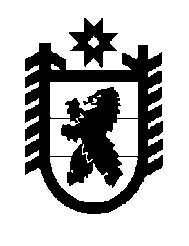 Российская Федерация Республика Карелия    РАСПОРЯЖЕНИЕГЛАВЫ РЕСПУБЛИКИ КАРЕЛИЯ	Внести в структуру Министерства образования Республики Карелия, утвержденную распоряжением Главы Республики Карелия от 29 ноября 2017 года № 644-р (Собрание законодательства Республики Карелия, 2017, № 11, ст. 2166), изменение, изложив последний абзац в следующей редакции:	«Всего численность – 43 единицы, в том числе за счет федерального бюджета – 6 единиц.».             ГлаваРеспублики Карелия                                                            А.О. Парфенчиковг. Петрозаводск14 января 2019 года№  9-р                                                               